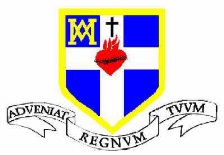      CARTA COMPROMISO TALLERES 2018Yo, _____________________________________________ , C.I. N°____________________-___ ,  apoderado/a del alumno/a ____________________________________ , acepto las condiciones especificadas en la presente, respecto a la participación de mi pupilo en el taller de  _______________________  durante el periodo 2018.La inscripción a los Talleres del Centro de Padres es gratuita para alumnos del ISC San Bernardo.El valor del taller de _____________________________  tiene un valor mensual de  $______________________ pesos, monto que deberá ser cancelado dentro de los primeros 05 días de cada mes (pago anticipado), ya sea vía transferencia a cta. Cte. Nro. 11479795 del Banco BCI o en efectivo (oficina Centro de Padres).  De NO realizarse el pago en la fecha estipulada, el Centro de Padres y Apoderados se verá en la obligación de restringir el acceso del alumno al taller mencionado, hasta que el pago de la mensualidad se haga efectivo. Para reintegrar al alumno/a, el apoderado deberá estar con sus pagos al día.En caso de retiro del alumno del taller mencionado, se deberá informar al Centro de Padres y Apoderados, a más tardar el último día hábil del mes previo al retiro, vía formal o directo en la oficina del Centro de Padres y Apoderados.    La ausencia del alumno, sin aviso previo, se considera mes con deuda que tendría que ser regularizado por el Apoderado.En caso de ausencia por licencia médica u otro motivo,  la  mensualidad del taller se debe pagar en su totalidad, aunque el alumno/a no asista al taller el mes completo.  Durante los meses de Julio y Septiembre, con periodos de vacaciones, el taller se debe pagar en forma normal.	   ______________________________                                   ______________________________              FIRMA  APODERADO			            CENTRO PADRES Y APODERADOS ISCNombre: __________________________RUT: _____________________________